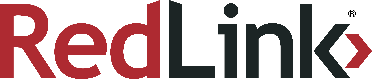 Contact:RedLink: Nicola Poser nposer@redlink.comRedLink Network Welcomes New Members to Advisory CouncilSeptember 18, 2018 – Westborough, MA -- RedLink Network, a public benefit company, is happy to announce new members of its Advisory Council for the new term.  Continuing their service are Ann Michael, President, DeltaThink; Howard Ratner, Executive Director, CHORUS/CHOR Inc.; Andrea Lopez, Sales Director, Annual Reviews; and Brian McCallister, CTO of Platform, Groupon.As new members, we welcome Rita Scheman, Director of Publications and Executive Editor, American Physiological Society; Ann Okerson, Senior Advisor on Electronic Strategies, Center for Research Libraries, and INASP Associate; and Carly Ryan, Licensing Programs Manager at SCELC, the Statewide California Electronic Library Consortium.Rotating off the Council are Ann Osterman, Virtual Library of Virginia; Nick Lindsay, MIT Press; and Rick Anderson, University of Utah. We thank them for their participation, particularly through the launch and initial growth phase of RedLink Network.  RedLink Network offers a unique, free, community-driven IP registry and usage statistics service for publishers and libraries to advance secure, reliable access to subscription content and related data with greater ease and efficiency.Kent Anderson, CEO of RedLink Network, said, “The new members of the RedLink Network Advisory Council will help us focus on serving publishers and libraries, and accelerate the growth we’ve achieved thanks in no small part to their predecessors. RedLink Network is growing rapidly and is poised to deliver major new benefits to users in the coming year. We very pleased Ann, Carly, and Rita have agreed to help advise us going forward.”About RedLink NetworkRedLink Network is a public benefit company that offers the free RedLink Network service.  The service connects libraries and academic publishers so both can maintain access to subscribed content for their mutual customers, manage and share data in a secure and trusted network, and work together to make technology work better for research communications.  For more information, visit https://redlink-network.org.1About RedLinkRedLink helps libraries, publishers, and users see what they’ve been missing. RedLink’s products include powerful, intuitive dashboards for libraries and publishers (Library Dashboard and Publisher Dashboard), unique sales prospecting engines for publishers (SiteLeads™), and editorial engagement tools for editors, authors, and readers (Remarq™). RedLink also offers RedLink Network, a free service libraries and publishers can use to collaborate on synchronizing access credentials and service needs.